Directions: 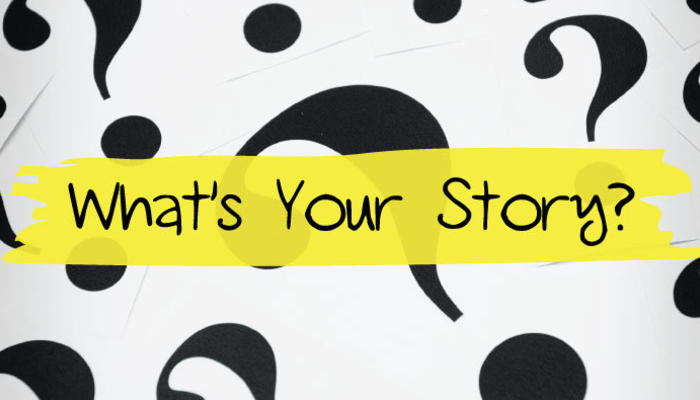 Have a 30 second conversation with the student about something that is NOT about school work and IS about the scholar (e.g. interests, dreams, etc.).Fill out when you had your 30-second conversation and what insight you gained about the scholar.  DayWhenWhoInsights, learnings, and fun factsMondayMondayMondayTuesdayTuesdayTuesdayWednesdayWednesdayWednesdayThursdayThursdayThursdayFridayFridayFriday